WZÓR UMOWY NR ……………………z dnia: ………………… 2020 r.zawarta pomiędzy:zwanymi dalej łącznie „Stronami”, o następującej treści:Niniejsza umowa, zwana dalej „Umową”, zostaje zawarta w wyniku rozstrzygnięcia postępowania o udzielenie zamówienia publicznego prowadzonego w trybie przetargu nieograniczonego zgodnie z przepisami ustawy z dnia 29 stycznia 2004 r. Prawo zamówień publicznych (Dz.U. z 2019 r., poz. 1843r. ze zm.), zwaną dalej „ustawą Pzp”.Przedmiot zamówienia jest współfinansowany ze środków Europejskiego Funduszu Rozwoju Regionalnego w ramach Programu Operacyjnego Inteligentny Rozwój, Oś IV: Zwiększenie potencjału naukowo-badawczego, Działanie 4.3. Międzynarodowe Agendy Badawcze w ramach projektu Międzynarodowe Centrum Sprzężenia Magnetyzmu i Nadprzewodnictwa z Materią Topologiczną, w programie Fundacji na rzecz Nauki Polskiej.Grant w programie Międzynarodowe Agendy Badawcze (konkurs nr 2/2015) nr projektu MAB/2017/1.Przedmiot zamówienia jest współfinansowany przez Narodowe Centrum Badań i Rozwoju w ramach programu TECHMATSTRATEG.§ 1Przedmiot UmowyPrzedmiotem niniejszej Umowy są dostawa sprzętu komputerowego, oprogramowania, akcesoriów komputerowych, części …………... zwanego dalej „przedmiotem zamówienia”, zgodnie z opisem i na zasadach zawartych w Opisie Przedmiotu Zamówienia, stanowiącym Załącznik nr 1 do Umowy oraz w ofercie Wykonawcy, stanowiącej Załącznik nr 2 do Umowy.Wykonawca zobowiązuje się przenieść na Zamawiającego własność przedmiotu zamówienia i wydać go, a Zamawiający zobowiązuje się odebrać i zapłacić Wykonawcy odpowiednie wynagrodzenie określone w umowie.Wykonawca oświadcza, że przedmiot zamówienia będący przedmiotem Umowy jest dopuszczony do obrotu gospodarczego na terytorium Unii Europejskiej oraz że posiada certyfikaty dopuszczające do stosowania w Unii Europejskiej.Dostawa zostanie zrealizowana zgodnie z obowiązującymi przepisami prawa oraz na ustalonych umową warunkach, zgodnie z treścią oferty Wykonawcy.Zamawiający zobowiązuje się do współdziałania z Wykonawcą w celu wykonywania postanowień Umowy.§ 2Termin realizacji zamówieniaDostawa przedmiotu zamówienia nastąpi w terminie do ___ dni kalendarzowych od dnia zawarcia Umowy (zgodnie z ofertą Wykonawcy w zależności od części …….. zamówienia)Za termin dostarczenia przedmiotu zamówienia przyjmuje się datę podpisania bez zastrzeżeń przez przedstawicieli Stron Protokołu Odbioru Przedmiotu zamówienia zgodnie z Załącznikiem nr 4 do Umowy.Przedmiot zamówienia zostanie zapakowany w sposób zapewniający bezpieczeństwo przez cały okres transportu. Opakowanie będzie właściwe dla danego środka transportu. Ryzyko uszkodzenia lub przypadkowej utraty rzeczy do momentu podpisania protokołu odbioru ponosi Wykonawca.Wszystkie czynności związane z odbiorami muszą zakończyć się w terminie wskazanym w ust. 1 Wykonawca zobowiązany jest do wniesienia dostarczonego przedmiotu zamówienia do wskazanych przez Zamawiającego pomieszczeń lub miejsc.§ 3Obowiązki WykonawcyWykonawca zobowiązuje się wykonać przedmiot zamówienia z zachowaniem należytej staranności, uwzględniając zawodowy charakter prowadzonej działalności, zgodnie z zasadami wiedzy i stosowanymi normami technicznymi.Wykonawca oświadcza, że dostarczony przedmiot zamówienia jest fabrycznie nowy, nieużywany, wolny od wad, pochodzi z oficjalnego kanału dystrybucyjnego producenta, jest pakowany w oryginalne bezzwrotne opakowania producenta, nie starszy niż 12 miesięcy, tj. wyprodukowany nie później niż 12 miesięcy, licząc od daty dostawy oraz, że posiada oznakowanie (certyfikat) CE oraz, że nie jest obciążony prawami na rzecz osób trzecich. Wykonawca jest zobowiązany do spełnienia wymogów w zakresie zapewnienia efektywności energetycznej dostarczanych urządzeń, wynikających z Rozporządzenia Parlamentu Europejskiego i Rady (WE) 106/2008 z dnia 15.01.2008 roku w sprawie wspólnotowego programu znakowania efektywności energetycznej urządzeń biurowych. Wykonawca ponosi pełną odpowiedzialność za ogólną i techniczną kontrolę nad wykonaniem umowy.Wykonawca zobowiązany jest:do ścisłej współpracy z Zamawiającym przy realizacji przedmiotu zamówienia;podporządkować się wskazówkom Zamawiającego dotyczącym sposobu realizacji przedmiotu zamówienia, przy czym wskazówki nie mogą być sprzeczne z umową, mogą jednak doprecyzowywać jej postanowienia;do niezwłocznego udzielania Zamawiającemu wszelkich informacji o przebiegu wykonywania przedmiotu zamówienia, w szczególności o zamiarze zaprzestania jej realizacji;niezwłocznie, na piśmie, informować Zamawiającego o wszelkich okolicznościach mogących utrudnić realizację przedmiotu zamówienia lub mogących mieć wpływ na jego realizację, pod rygorem utraty prawa do powoływania się na te okoliczności przy ostatecznym rozliczeniu Umowy;Wykonawca udostępni niezwłocznie Zamawiającemu na każde jego żądanie wszelkie informacje i dokumenty dotyczące wykonywania umowy.Dostawa może być wykonana w dniach od poniedziałku do piątku, z wyłączeniem dni wolnych od pracy, w godzinach pracy Zamawiającego, tj.: 8:00-16:00. Wraz z każdym egzemplarzem przedmiotu zamówienia Wykonawca przekaże pełną dokumentację standardowo dostarczaną przez producentów w tym:karty gwarancyjne wystawione przez producenta w języku polskim lub angielskim,instrukcje obsługi w języku polskim lub angielskim,dokumenty potwierdzające udzielenie licencji niewyłącznej, nieograniczonej w czasie na oprogramowanie zainstalowane na sprzęcie,W sytuacji, gdy dostarczony przedmiot zamówienia będzie niezgodny z SIWZ, umową, załącznikami do Umowy, ofertą Wykonawcy, będzie posiadał wady, braki ilościowe lub w inny sposób nie będzie spełniał wymagań określonych w Opisie Przedmiotu Zamówienia, Zamawiający nie odbierze dostawy  i poinformuje o tym fakcie Wykonawcę pisemnie, faksem na nr ____ lub w korespondencji email na adres ____. Wykonawca w terminie 7 dni od otrzymania informacji odbierze przedmiot zamówienia z miejsca dostawy, do którego został dostarczony na swój koszt i ryzyko, wymieni na w pełni zgodny z SIWZ, załącznikami do Umowy, ofertą Wykonawcy wolny od wad, w wymaganych ilościach i dostarczy go ponownie na własny koszt i ryzyko do miejsca wskazanego przez Zamawiającego. Procedura odbioru może być wielokrotnie powtarzana. § 4GwarancjaWykonawca zapewnia na dostarczony przedmiotem zamówienia min 24 miesiące gwarancji oraz udziela minimum 24 miesięcy rękojmi na wady zgodnie z przepisami kodeksu cywilnego.Wymagania gwarancyjne i serwisowe zawiera Załącznik nr 3 do Umowy. Wykonawca oświadcza, że przedmiot zamówienia jest objęty gwarancją na warunkach nie gorszych niż ujęte w załącznikach do Umowy.W okresie obowiązywania gwarancji Wykonawca zobowiązuje się do:nieodpłatnej naprawy przedmiotu zamówienia bądź jego części w przypadku wystąpienia jakichkolwiek nieprawidłowości w funkcjonowaniu,wymiany przedmiotu zamówienia bądź jego części na wolne od wad w przypadku wystąpienia niemożliwych do naprawienia wad.W ramach gwarancji Wykonawca zobowiązany jest do zapewnienia wykonania naprawy przedmiotu zamówienia w terminach, na warunkach i pod rygorami, m.in. w zakresie kar umownych oraz odstąpienia od Umowy, określonymi w Umowie oraz w załącznikach do Umowy. W przypadku odmowy świadczenia przez gwaranta innego niż Wykonawca na warunkach ujętych w załącznikach do Umowy lub świadczenia gwarancji na innych warunkach, obowiązki z tytułu gwarancji przechodzą na Wykonawcę, który jest zobowiązany świadczyć z tego tytułu w miejsce producenta na warunkach nie gorszych niż ujęte w załącznikach do Umowy pod rygorami, o których mowa powyżej. O odmowie świadczenia usług gwarancyjnych przez producenta Zamawiający niezwłocznie poinformuje Wykonawcę.W ramach gwarancji, po zgłoszeniu przez Zamawiającego, Wykonawca na własny koszt odbierze uszkodzony przedmiot zamówienia do naprawy w terminie nieprzekraczającym 2 dni od daty zgłoszenia (czas reakcji). Po naprawie, w ramach Umowy, na własny koszt i ryzyko dostarczy przedmiot zamówienia wolny od wad do uprzedniego miejsca jego odbioru.Wykonanie napraw i usunięcie awarii (zakończenie naprawy) lub wymiana przedmiotu zamówienia musi nastąpić w ciągu 14 dni kalendarzowych od momentu zgłoszenia awarii.Zgłoszenia gwarancyjne lub w zakresie rękojmi mogą być dokonywane w formie pisemnej na adres Wykonawcy wskazany w komparycji Umowy drogą lub elektroniczną na adres e-mail: ……………………...Okres obowiązywania gwarancji oraz rękojmi na sprzęt liczony jest od daty podpisania protokołu odbioru przedmiotu zamówienia, o którym mowa w § 2 ust. 2 Umowy.Gwarancja producenta udzielana jest niezależnie od gwarancji Wykonawcy. Zamawiającemu przysługuje prawo wyboru trybu, z którego dokonuje realizacji swych uprawnień, tj. czy z rękojmi, czy z gwarancji jakości Wykonawcy, czy też z gwarancji jakości producenta.§ 5Personel WykonawcyWykonawca zapewni niezbędny personel oraz narzędzia dla właściwego i terminowego wykonania przedmiotu zamówienia.Wykonawca ponosi całkowitą odpowiedzialność za nadzór nad własnym personelem.§ 6PodwykonawcyWykonawca może powierzyć wykonanie działań realizowanych w ramach niniejszej Umowy podwykonawcy, w zakresie określonym w Ofercie Wykonawcy oraz podwykonawcom, których firmy (nazwy) zostały wskazane w Ofercie, z zastrzeżeniem ust. 5.Wykonawca nie może rozszerzyć podwykonawstwa poza zakres wskazany w Ofercie Wykonawcy oraz rozszerzyć podwykonawstwa o firmy inne niż wskazane w Ofercie bez pisemnej zgody Zamawiającego pod rygorem nieważności. Za działania lub zaniechania podwykonawcy Wykonawca ponosi odpowiedzialność na zasadzie ryzyka.W razie naruszenia przez Wykonawcę postanowień ust. 1-2 Zamawiający może odstąpić od Umowy ze skutkiem natychmiastowym, w terminie do 3 dni, na podstawie § 12 ust. 1 pkt 5) niezależnie od prawa odmowy wypłaty wynagrodzenia za usługi świadczone przez podwykonawców w innym zakresie niż wskazany w Ofercie.Jeżeli powierzenie podwykonawcy wykonania części zamówienia na dostawy następuje w trakcie jego realizacji, Wykonawca na żądanie Zamawiającego przedstawia oświadczenie, o którym mowa w art. 25a ust. 1 ustawy Pzp, lub oświadczenia lub dokumenty potwierdzające brak podstaw wykluczenia wobec tego podwykonawcy. Postanowienia stosuje się odpowiednio także wobec dalszych podwykonawców.Jeżeli Zamawiający stwierdzi, że wobec danego podwykonawcy zachodzą podstawy wykluczenia, Wykonawca obowiązany jest zastąpić tego podwykonawcę lub zrezygnować z powierzenia wykonania części zamówienia podwykonawcy.Powierzenie wykonania części zamówienia podwykonawcom nie zwalnia Wykonawcy z odpowiedzialności za należyte wykonanie tego zamówienia.§ 7Obowiązki ZamawiającegoZamawiający przekaże Wykonawcy wszystkie informacje lub dokumenty będące w jego posiadaniu, niezbędne do prawidłowej realizacji Umowy.Zamawiający będzie współpracował z Wykonawcą w celu prawidłowej realizacji Umowy.§ 8KontrolaWykonawca zobowiązuje się poddać kontroli w zakresie prawidłowości wykonywania Umowy. Zamawiający może zlecić wykonanie kontroli innym osobom lub podmiotom.W przypadku kontroli, wykonywanej przez Zamawiającego lub inne uprawnione podmioty, Wykonawca umożliwi kontrolującym wgląd w dokumenty, w tym dokumenty finansowe oraz dokumenty elektroniczne związane z wykonywaniem Umowy.Prawo kontroli przysługuje Zamawiającemu oraz innym uprawnionym podmiotom zarówno w siedzibie Wykonawcy, jak i w miejscu wykonywania Umowy lub innym miejscu związanym z realizacją Umowy.Na żądanie Zamawiającego Wykonawca zobowiązuje się do udzielenia bez zbędnej zwłoki pełnej informacji o stanie wykonywania umowy§ 9Wynagrodzenie Wykonawcy oraz warunki płatności i odbioruZa wykonanie przedmiotu zamówienia Zamawiający zapłaci całkowite wynagrodzenie w kwocie……… PLN (słownie: ………….) brutto/netto zgodnie z Ofertą Wykonawcy. Na wartość wynagrodzenia składają się:dla części wartość netto wynosi ………. PLN (słownie: ……….), wartość brutto wynosi …….PLNdla części …….wartość netto wynosi ………. PLN (słownie: ……….), wartość brutto wynosi …….PLNCeny jednostkowe zawarte w Ofercie nie podlegają zmianom w czasie obowiązywania Umowy, z wyjątkiem zmian przewidzianych w treści niniejszej Umowy.Wynagrodzenie należne Wykonawcy zostanie wypłacone po dostawie przedmiotu zamówienia i podpisaniu protokołu odbioru przez Strony na podstawie prawidłowo wystawionej faktury, w terminie 30 dni od daty jej doręczenia Zamawiającemu.Wartość przedmiotu zamówienia obejmuje wszelkie koszty związane z realizacją Umowy z uwzględnieniem podatku od towarów i usług VAT, innych opłat i podatków, opłat celnych, kosztów dokumentacji, kosztów opakowania, kosztów transportu do miejsca dostawy oraz ewentualnych upustów i rabatów. W wynagrodzeniu Wykonawcy mieszczą się także wszelkie koszty, opłaty i wydatki, które Wykonawca zobowiązany jest ponieść w związku z prawidłową realizacją Przedmiotu zamówienia. Podstawą do wystawienia faktury będzie podpisany przez przedstawicieli Stron protokół odbioru, o którym mowa w § 2 ust. 2 Umowy.Wykonawca, zgodnie z ustawą z dnia 9 listopada 2018 r. o elektronicznym fakturowaniu w zamówieniach publicznych, koncesjach na roboty budowlane lub usługi oraz partnerstwie publiczno- prywatnym (Dz. U. z 2018 poz. 2191) ma możliwość przesyłania ustrukturyzowanych faktur elektronicznych drogą elektroniczną za pośrednictwem Platformy Elektronicznego Fakturowania. Jedocześnie Zamawiający nie dopuszcza wysyłania i odbierania za pośrednictwem platformy innych ustrukturyzowanych dokumentów elektronicznych z wyjątkiem faktur korygujących.Za dzień zapłaty wynagrodzenia uznaje się dzień obciążenia rachunku bankowego Zamawiającego.Płatność na rzecz Wykonawcy może zostać pomniejszona o naliczone kary umowne, jeżeli taka forma zapłaty kar umownych zostanie wybrana przez Zamawiającego na podstawie § 11 ust. 4.Wypłata wynagrodzenia zostanie dokonana w złotych polskich, przelewem na rachunek bankowy Wykonawcy wskazany na fakturze.§ 10Poufność informacjiZ zastrzeżeniem postanowienia ust. 2, Wykonawca zobowiązuje się do zachowania w poufności wszelkich dotyczących Zamawiającego danych i informacji uzyskanych w jakikolwiek sposób (zamierzony lub przypadkowy) w związku z wykonywaniem Umowy, bez względu na sposób i formę ich przekazania, nazywanych dalej łącznie „Informacjami Poufnymi”.Obowiązku zachowania poufności, o którym mowa w ust. 1, nie stosuje się do danych i informacji:dostępnych publicznie;otrzymanych przez Wykonawcę, zgodnie z przepisami prawa powszechnie obowiązującego, od osoby trzeciej bez obowiązku zachowania poufności;które w momencie ich przekazania przez Zamawiającego były już znane Wykonawcy bez obowiązku zachowania poufności;w stosunku do których Wykonawca uzyskał pisemną zgodę Zamawiającego na ich ujawnienie.W przypadku, gdy ujawnienie Informacji Poufnych przez Wykonawcę jest wymagane na podstawie przepisów prawa powszechnie obowiązującego, Wykonawca poinformuje Zamawiającego o przyczynach i zakresie ujawnionych Informacji Poufnych. Poinformowanie takie powinno nastąpić w formie pisemnej lub w formie wiadomości wysłanej na adres poczty elektronicznej Zamawiającego, chyba że takie poinformowanie Zamawiającego byłoby sprzeczne z przepisami prawa powszechnie obowiązującego.Wykonawca zobowiązuje się do:dołożenia właściwych starań w celu zabezpieczenia Informacji Poufnych przed ich utratą, zniekształceniem oraz dostępem nieupoważnionych osób trzecich;niewykorzystywania Informacji Poufnych w celach innych niż wykonanie Umowy.Wykonawca zobowiązuje się do poinformowania każdej z osób, przy pomocy których wykonuje umowę i które będą miały dostęp do Informacji Poufnych, o wynikających z Umowy obowiązkach w zakresie zachowania poufności, a także do skutecznego zobowiązania i egzekwowania od tych osób obowiązków w zakresie zachowania poufności. Za ewentualne naruszenia tych obowiązków przez osoby trzecie Wykonawca ponosi odpowiedzialność jak za własne działania.W przypadku utraty lub zniekształcenia Informacji Poufnych lub dostępu nieupoważnionej osoby trzeciej do Informacji Poufnych, Wykonawca bezzwłocznie podejmie odpowiednie do sytuacji działania ochronne oraz zobowiązuje się do poinformowania o sytuacji Zamawiającego. Poinformowanie takie, w formie pisemnej lub w formie wiadomości wysłanej na adres poczty elektronicznej Zamawiającego, powinno opisywać okoliczności zdarzenia, zakres i skutki utraty, zniekształcenia lub ujawnienia Informacji Poufnych oraz podjęte działania ochronne.Po wykonaniu umowy oraz w przypadku rozwiązania umowy przez którąkolwiek ze Stron, Wykonawca bezzwłocznie zwróci Zamawiającemu lub komisyjnie zniszczy wszelkie Informacje Poufne.Ustanowione umową zasady zachowania poufności Informacji Poufnych, jak również przewidziane w umowie kary umowne z tytułu naruszenia zasad zachowania poufności Informacji Poufnych, obowiązują zarówno podczas wykonania Umowy, jak i po jej wygaśnięciu prze okres 10 lat.§ 11Kary umowneStrony ustalają odpowiedzialność za niewykonanie lub nienależyte wykonanie Umowy w formie kar umownych.Wykonawca zapłaci Zamawiającemu karę umowną:w przypadku odstąpienia od Umowy przez którąkolwiek ze Stron, z przyczyn leżących po stronie Wykonawcy, w wysokości 10% wartości brutto, o której mowa w § 9 ust. 1 Umowy,w przypadku opóźnienia w dostawie w stosunku do terminu określonego w § 2 ust. 1, w wysokości 1% wartości brutto, o której mowa w § 9 ust. 1 Umowy, za każdy rozpoczęty dzień opóźnienia, jednak nie więcej niż 10 %w przypadku utraty, zniszczenia, zniekształcenia, ujawnienia lub wykorzystania przez Wykonawcę jakichkolwiek danych, pozyskanych przy wykonywaniu umowy, w tym informacji mogących mieć charakter informacji poufnych, w innych celach niż określone w umowie Wykonawca zapłaci karę umowną w wysokości 10% wynagrodzenia brutto, o którym mowa w § 9 ust. 1 za każdy stwierdzony przypadek.w przypadku przekroczenia czasu reakcji (rozumianego, jako przystąpienie do naprawy/wymiany), zgodnie z Załącznikiem nr 3 do Umowy, w wysokości 50 zł brutto za każdy rozpoczęty dzień opóźnienia. W przypadku odmowy świadczenia usług gwarancyjnych przez producenta sprzętu czas reakcji będzie liczony od dnia poinformowania o tym fakcie Wykonawcy,w przypadku przekroczenia czasu naprawy, określonego Załącznikiem nr 3 do Umowy, w wysokości 100 zł brutto za każdy rozpoczęty dzień opóźnienia,Kary umowne są niezależne od siebie i należą się w pełnej wysokości, nawet w przypadku, gdy w wyniku jednego zdarzenia, naliczana jest więcej niż jedna kara.Roszczenia z tytułu kar umownych będą zaspokajane przez Zamawiającego z wynagrodzenia należnego Wykonawcy w drodze potrącenia po upływie terminu określonego w ust. 5 lub przez Wykonawcę na podstawie skierowanej do Wykonawcy noty obciążeniowej zawierającej wezwanie do zapłaty danej kary umownej, w zależności od wyboru Zamawiającego.Wykonawca zobowiązuje się do zapłaty zastrzeżonych kar umownych na rachunek wskazany przez Zamawiającego w nocie obciążeniowej, w terminie 14 dni od dnia otrzymania takiej noty jeżeli taka forma zostanie wybrana przez Zamawiającego.W przypadku, gdy wartość naliczonych kar umownych jest niższa niż wartość szkody,  Zamawiający ma prawo do dochodzenia odszkodowania przewyższającego wysokość zastrzeżonych kar umownych na zasadach ogólnych do pełnej wysokości poniesionej szkody.§ 12Odstąpienie od umowyZamawiający będzie mógł odstąpić od Umowy w całości lub w części, gdy:Wykonawca opóźnieni się z dostarczeniem przedmiotu zamówienia powyżej 14 dni, w stosunku do terminu określonego w § 2 ust. 1 - w terminie do 30 dni od dnia, kiedy Zamawiający powziął wiadomość o okolicznościach uzasadniających odstąpienie od  Umowy z tych przyczyn;Wykonawca wykonuje Umowę w sposób sprzeczny z Umową, nienależycie lub w realizowanych pracach nie stosuje się do zapisów Umowy i nie zmienia sposobu wykonania Umowy lub nie usunie stwierdzonych przez Zamawiającego uchybień mimo wezwania go do tego przez Zamawiającego w terminie określonym w tym wezwaniu – w terminie do 30 dni od dnia upływu terminu określonego w wezwaniu;jeżeli suma kar umownych, o których mowa w § 11 przekroczy 10 % łącznej kwoty wynagrodzenia, o której mowa w § 9 ust. 1 – w terminie do 30 dni od dnia, kiedy Zamawiający powziął wiadomość o okolicznościach uzasadniających odstąpienie od Umowy z tych przyczyn;jeżeli Wykonawca odmówił wykonania czynności określonych w § 1 Umowy – w terminie do 30 dni od dnia, kiedy Zamawiający powziął wiadomość o okolicznościach uzasadniających odstąpienie od  Umowy z tych przyczyn;jeżeli Wykonawca rozszerza zakres podwykonawstwa poza wskazany w Ofercie Wykonawcy i nie zmienia sposobu realizacji Umowy, mimo wezwania przez Zamawiającego do usunięcia uchybień w terminie określonym w wezwaniu – w terminie do 30 dni od dnia, kiedy Zamawiający powziął wiadomość o okolicznościach uzasadniających odstąpienie od umowy z tych przyczyn.Oświadczenie Zamawiającego o odstąpieniu od Umowy zostanie sporządzone w formie pisemnej wraz z uzasadnieniem i zostanie przesłane Wykonawcy na adres wskazany w nagłówku umowy.Częściowe odstąpienie od Umowy wywołuje skutki na przyszłość. § 13Zmiany UmowyZamawiający przewiduje możliwość istotnej zmiany postanowień Umowy w stosunku do treści oferty Wykonawcy w przypadkach:gdy nastąpi zmiana powszechnie obowiązujących przepisów prawa w zakresie mającym wpływ na realizację Umowy,niedostępności na rynku urządzeń wskazanych w ofercie, spowodowanej zaprzestaniem produkcji lub wycofaniem z rynku tych urządzeń;pojawienia się na rynku części, materiałów lub urządzeń nowszej generacji pozwalających na zaoszczędzenie kosztów realizacji przedmiotu umowy lub kosztów eksploatacji urządzenia;pojawienia się nowszej technologii pozwalającej na zaoszczędzenie kosztów eksploatacji wykonanego Przedmiotu zamówienia;zmiany zakresu przedmiotu zamówienia powierzonego podwykonawcom;gdy wynikną rozbieżności lub niejasności w rozumieniu pojęć użytych w umowie, których nie można usunąć w inny sposób, a zmiana będzie umożliwiać usunięcie rozbieżności i doprecyzowanie umowy w celu jednoznacznej interpretacji jej zapisów przez Strony;wystąpienia siły wyższej.Dokonanie zmiany, o której mowa w ust. 1 pkt 2 - 4 będzie możliwe, jeżeli Wykonawca wykaże poprzez dokumenty lub oświadczenia wszystkie okoliczności - przesłanki - opisane w postanowieniu umownym na które się powołuje uprawniającym do dokonania zmiany Umowy. W przypadku wystąpienia okoliczności, o których mowa w ust. 1, Strona Umowy zainteresowana wprowadzeniem zmiany przedkłada drugiej Stronie pisemny wniosek o dokonanie zmian wraz ze wskazaniem okoliczności uzasadniających ich wprowadzenie. Niezwłocznie po otrzymaniu wniosku Strony podejmą decyzję w przedmiocie wprowadzenia proponowanych zmian. Warunkiem wprowadzenia zmian jest zaistnienie okoliczności opisanych w ust. 1 oraz wystąpienie strony powołującej się na warunek z wnioskiem, o którym mowa w ust. 3.Wynagrodzenie może ulec zmianie w przypadku zmiany stawki podatku od towarów i usług. W takim przypadku wartość netto Przedmiotu zamówienia nie zmieni się, a określona w aneksie wartość brutto zostanie wyliczona na podstawie nowych przepisów obowiązujących w dniu wystawienia faktury.Wszelkie zmiany Umowy wymagają formy pisemnej pod rygorem nieważności.Nie stanowi zmiany Umowy zmiana osób, o których mowa w § 14 ust. 3 i 4 lub ich danych kontaktowych. Strony zobowiązują się do wzajemnego niezwłocznego informowania o ww. zmianach w formie pisemnej lub drogą elektroniczną. § 14Zarządzanie realizacją umowyPrzy prowadzeniu korespondencji w sprawach związanych z realizacją Przedmiotu zamówienia obowiązywać będzie forma pisemna, z zastrzeżeniem ust. 2 oraz § 12 ust. 2.W razie pilnej potrzeby zawiadomienia mogą być przesyłane pocztą elektroniczną z potwierdzeniem ich otrzymania.Osobą upoważnioną ze strony Zamawiającego do sprawowania nadzoru nad realizacją umowy, koordynowania prac związanych z realizacją umowy i bieżących kontaktów z Wykonawcą umowy jest Małgorzata Wysocka, Grzegorz Karczmarz tel.+48 22 116 32 60, e-mail: dzpie@ifpan.edu.plOsobą uprawnioną przez Wykonawcę do reprezentowania go we wszelkich czynnościach związanych z realizacją niniejszej umowy jest …….……….., tel. .…….……… e-mail: ……………§ 15Siła wyższaŻadna ze Stron Umowy nie będzie odpowiedzialna za niewykonanie lub nienależyte wykonanie zobowiązań wynikających z Umowy spowodowane przez okoliczności traktowane jako Siła Wyższa. Przez Siłę Wyższą rozumie się zdarzenia pozostające poza kontrolą każdej ze Stron, których nie mogły one przewidzieć ani zapobiec, a które zakłócają lub uniemożliwiają realizację Umowy.W przypadku zaistnienia Siły Wyższej, Strona której taka okoliczność uniemożliwia lub utrudnia prawidłowe wywiązanie się z jej zobowiązań niezwłocznie nie później jednak niż w terminie do 14 dni, powiadomi drugą Stronę o takich okolicznościach i ich przyczynie.W przypadku wystąpienia stanu Siły Wyższej Strony mogą w drodze wzajemnego uzgodnienia rozwiązać Umowę bez nakładania na żadną ze Stron dalszych zobowiązań, oprócz płatności należnych z tytułu wykonanych robót.Okres występowania następstw Siły Wyższej powoduje odpowiednie przesunięcie terminów realizacji usług określonych w Umowie.Jeśli Siła Wyższa uniemożliwi realizację któregoś etapu prac lub całości zadania rozliczeniu i wynagrodzeniu podlegają tylko etapy zrealizowane. Związana z nimi część dokumentacji musi zostać przekazana Zamawiającemu w formie pisemnej. W przypadku wykonania jedynie części zadania zadanie zostanie opłacone w takim procencie, w jakim zrealizowano poszczególne etapy. Wyniki wyliczeń wskazane zostaną w protokole przygotowanym w kształcie i w terminie ustalonym w porozumieniu Stron.§ 16Postanowienia końcoweIlekroć w Umowie jest mowa o dniach roboczych należy przez to rozumieć każdy dzień od poniedziałku do piątku z wyjątkiem dni ustawowo wolnych od pracy. Wykonawca nie może dokonać cesji na osoby trzecie wierzytelności wynikających z umowy bez zgody Zamawiającego wyrażonej w formie pisemnej. Wszelkie zmiany i uzupełnienia Umowy wymagają dla swej ważności formy pisemnej.W kwestiach nieuregulowanych niniejszą Umową zastosowanie będą miały przepisy obowiązującego prawa, a w szczególności ustawy Prawo zamówień publicznych i Kodeksu Cywilnego.Sprawy sporne wynikające z realizacji Umowy w przypadku braku porozumienia rozstrzygać będzie sąd właściwy dla siedziby Zamawiającego.Umowę sporządzono w dwóch jednobrzmiących egzemplarzach, jeden egzemplarz dla Zamawiającego i jeden egzemplarz dla Wykonawcy.Integralną częścią Umowy są załączniki:Załącznik nr 1 – Opis Przedmiotu ZamówieniaZałącznik nr 2 – Oferta WykonawcyZałącznik nr 3 – Wymagania gwarancyjne i serwisoweZałącznik nr 4 – Protokół odbioruZałącznik nr 4a – Formularz cenowo- techniczny,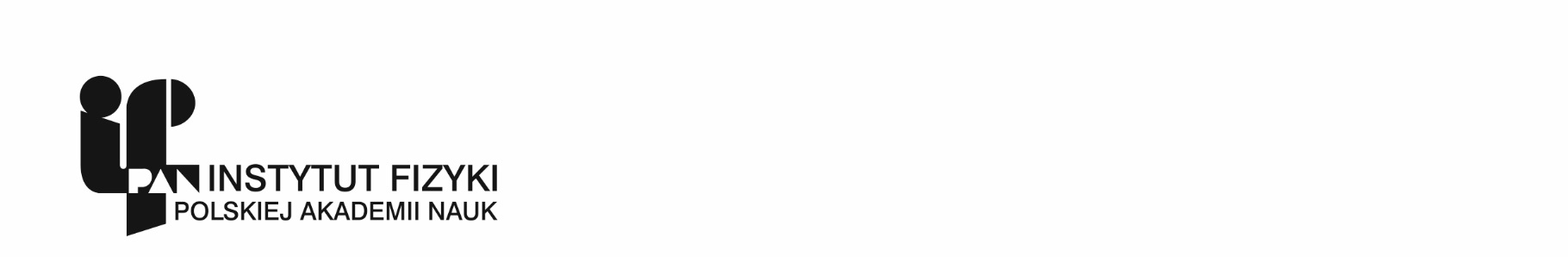 Załącznik nr 3Wymagania gwarancyjne i serwisoweOkres gwarancji na przedmiot zamówienia nie może być mniejszy niż 24 miesiące, przy czym bieg okresu gwarancji rozpocznie się z chwilą podpisania protokołu odbioru przedmiotu zamówienia.Zgłoszenia o awariach kierowane będą do Wykonawcy przez przedstawiciela Zamawiającego.Zgłoszenia o awariach będą przyjmowane faksem lub e -mail w dni robocze. Zgłoszenia otrzymane po godzinie 15.15 będą traktowane jako zgłoszenia otrzymane o 7.30 rano następnego dnia roboczego.Wykonawca na własny koszt odbierze uszkodzony przedmiot zamówienia od użytkownika do naprawy w terminie nieprzekraczającym 2 dni od daty zgłoszenia (czas reakcji). Po naprawie, w ramach umowy, na własny koszt i ryzyko dostarczy przedmiot zamówienia wolny od wad do uprzedniego miejsca jego odbioru.Wykonanie napraw i usunięcie awarii (zakończenie naprawy)lub wymiana przedmiotu zamówienia musi nastąpić w ciągu 14 dni kalendarzowych od momentu zgłoszenia awarii.Wykonawca dostarczy do użytkownika przedmiot zamówienia wolny od wad, równoważny funkcjonalnie, o parametrach technicznych nie gorszych od przedmiotu zamówienia podlegającego wymianie.Trzykrotne bezskuteczne naprawy przedmiotu zamówienia zaistniałe w okresie gwarancji, obligują Wykonawcę do wymiany tego przedmiotu zamówienia na nowy, wolny od wad, równoważny funkcjonalnie, w terminie 14 dni od daty ostatniego zgłoszenia. Okres gwarancji określony w pkt 1 dla wymienionego przedmiotu zamówienia rozpocznie się z chwilą jego dostarczenia.Fakt awarii, naprawy i ewentualnie wymiany przedmiotu zamówienia na nowy będzie każdorazowo odnotowany w karcie gwarancyjnej danego przedmiotu zamówienia.Stosowanie praw wynikających z udzielonej gwarancji nie wyłącza stosowania uprawnień Zamawiającego wynikających z rękojmi za wady.Do każdego przedmiotu zamówienia dostarczona będzie instrukcja obsługi w języku polskim lub angielskim.Naprawy podzespołów stanowiących nośniki danych odbywać się będą wyłącznie na terenie miejsca używania przedmiotu zamówienia (Zamawiającego) i pod jego kontrolą. W przypadku, gdy naprawa nośników danych będzie niemożliwa, Wykonawca zobowiązuje się wymienić wadliwy Przedmiot umowy na nowy.W przypadku braku możliwości przeprowadzenia naprawy przedmiotu zamówienia z przyczyn technicznych w lokalizacji Zamawiającego Zamawiający może wyrazić zgodę na naprawę w punkcie serwisowym Wykonawcy, po wcześniejszym wymontowaniu i pozostawieniu u Zamawiającego pamięci urządzenia lub dysków twardych.Uszkodzone nośniki danych (wraz z elektroniką) stanowią własność Zamawiającego i nie podlegają  zwrotowi Wykonawcy w ramach wymiany.Wykonawca zobowiązuje się, że jeśli naprawa przedmiotu zamówienia potrwa dłużej niż 1 dzień, okres gwarancji przedłuża się o czas konieczny na dokonanie naprawy.Dostarczone licencje będą wolne od roszczeń osób trzecich z tytułu naruszenia praw autorskich oraz innych praw pokrewnych, a w szczególności patentów, zarejestrowanych znaków i wzorów w związku z użytkowaniem przedmiotu zamówień oraz bez możliwości ich wypowiedzenia.Zamawiający ma prawo samodzielnej zmiany konfiguracji bez utraty gwarancji (samodzielne otwarcie obudowy i wymiana podzespołów).Załącznik nr 4PROTOKÓŁ ODBIORU FINALNY DO FAKTURYNazwa przekazywanego przedmiotu zamówienia (model, typ, rodzaj itp.): ………………………………………………………………………………………………………zgodnie z umową/zamówieniem z dnia ……………… o numerze……………………………………………………………………..Lokalizacja dostawy (instalacji)………………………………………..………………………………………………………..…..Dostarczony przedmiot zamówienia jest kompletny oraz posiada wszelką niezbędną dokumentację określoną w umowie/ zamówieniu tj.: ………………………………………………………………………………………………………………………………... (jeśli dotyczy)Do przedmiotu zamówienia dołączona jest instrukcja obsługi w języku polskim zawierająca informację o producencie, numer identyfikacyjny, specyfikację techniczną, warunki gwarancji oraz serwisu (niepotrzebne skreślić).Przedmiot zamówienia posiada oznaczenie „CE" oraz wszelkie inne atesty i certyfikaty poświadczające o dopuszczeniu produktu do sprzedaży na terenie Unii Europejskiej (jeśli dotyczy).Przedmiot zamówienia został dostarczony do Działu zamówień publicznych, zaopatrzenia i gospodarki aparaturowej.Protokół sporządzono w dwóch jednobrzmiących egzemplarzach, z których jeden otrzymuje Zamawiający, a drugi Wykonawca.8.    Załączniki i inne dokumenty dotyczące odbioru przedmiotu zamówienia – protokół odbioru techniczny…………………………………………………………………………………………………………..(jeśli dotyczy)Protokół podpisali:Ze strony Zamawiającego				Ze strony WykonawcyDział zamówień publicznych,                                               …………..................zaopatrzenia i gospodarki aparaturowej………………………………………………… Użytkownik …………………………………Data podpisania protokołu ………………………………	Uwaga! Dotyczy wszystkich zamówień w przypadku wymiany urządzenia firma przejmująca odpad obowiązana jest dostarczyć do IF PAN Kartę Przekazania Odpadu. Zakup nowego ST          Doposażenie ST  Numer środka trwałego lub inwestycji …………………………………………………………………  Wymiana    Numer środka trwałego lub inwestycji …………………………………………………………………………inne …………………………………………………………………………………………………...……………………………………………….I. Urządzenia chłodnicze, klimatyzacyjne i inne zawierające fluorowane gazy cieplarnianeRodzaj czynnika chłodniczego……………………………………  Ilość czynnika………………………………………..………..                         Przeglądy gwarancyjne przez okres  ……………………………………………………………………………………………………Numer Certyfikatów F – GAZ:   przedsiębiorcy …………………………………………………………………………………………………………………………………….. personelu …………………………………………………………………………………………………………………………………………….Ilość czynnika w  demontowanym urządzeniu ………………………………………….………………………………………….Podlega zgłoszeniu  do Centralnego Rejestru Operatorów       TAK     NIE II. Zbiorniki ciśnieniowe i kriogeniczneRodzaj cieczy……………………………… Ciśnienie robocze………………………..Pojemność zbiornika ………………...Podlega zgłoszeniu  do Urzędu Dozoru Technicznego    TAK     NIEIII. Digestoria, szafy chemiczne, szafy gazowe Instalacja nowego systemu wentylacji dla danego urządzeniaPrzeglądy gwarancyjne przez okres  ………………………………………………………………………………………………....…Pomiary przepływu i prędkości powietrza ……………………………………………………………………………………………Pozostałe pomiary………………………………………………………………………….........................................................IV. Urządzenia generujące promieniowanie jonizujące, urządzenia zawierające zamknięte źródła promieniotwórcze (mikroskopy skaningowe, elektronowe, urządzenia zawierające lampy rentgenowskie oraz wszystkie opatrzone znakiem promieniowania jonizującego)Moc lampy…………………………Wymagane zgłoszenie do Państwowej Agencji Atomistyki        TAK     NIEWymagane zezwolenie z Państwowej Agencji Atomistyki         TAK     NIEV. Inne ………………………………………………………………………………………………………………………………………………………….…UWAGI………………………………………………………………………………………………………………………………………………..………………………………………Podpis specjalisty ds. bhp„Zamawiający”„Wykonawca”Instytut Fizyki Polskiej Akademii NaukAl. Lotników 32/4602-668 WarszawaNIP: 525-000-92-75reprezentowany przez:Dyrektor Instytutu Fizyki PANprof. dr hab. Roman Puźniak………………………NIP: ………reprezentowany przez:……………… „Zamawiający”„Wykonawca”/ pieczątka i podpis // pieczątka i podpis /